„Wie schütze ich mein Kind vor Sucht“Die Fachstelle Suchtprävention akzente Salzburg – Initiativen für junge Leute, lädt ein zum Online-Eltern-TalkGeplantes Zoom-Meeting:https://us02web.zoom.us/j/85061067378Meeting-ID: 850 6106 7378Kenncode: 049288Eltern können ihre Kinder von Anfang an dabei begleiten, dass sie ihre Persönlichkeit gut, individuell und gesund entfalten und ihre Bedürfnisse wahrnehmen können.Damit können sie sehr viel dazu beitragen, dass keine negativen Entwicklungen, wie zum Beispiel eine Suchtentwicklung entstehen.Wie Sucht entsteht und die Grundlagen der Suchtprävention sind Inhalte dieses Vortrags.Natürlich wird auch genug Raum für ihre Fragen sein.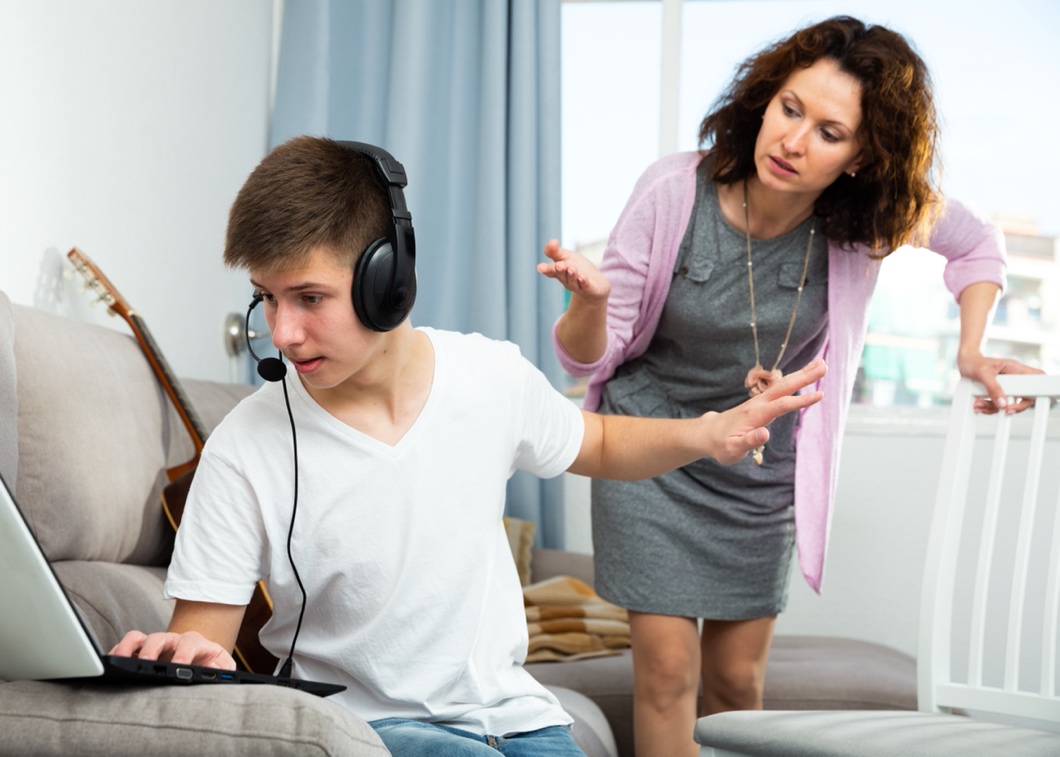 Zielgruppe: Eltern, Erziehende und interessierte ErwachseneReferent:innen: Katharina Stainer BA, Mag. Dagmar PhilippDatum: 13. Januar 2022 Uhrzeit: 19:00Dauer: ca. 45 Minuten mit anschl. DiskussionTN: unbegrenzt – keine Registrierung notwendigKontakt: akzente Fachstelle Suchtprävention k.stainer@akzente.net; 0662/84 92 91-41